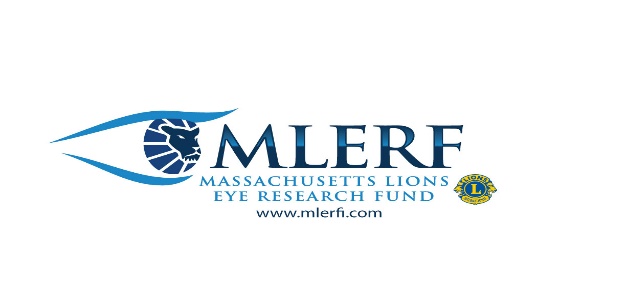 2022 MLER Calendar – Featuring Photos from Lions
Across the Multiple!Questions? Call PDG Pat Kalicki 508-533-2770 or
pak331@aol.com Thank you for supporting MLERF.  With your support, academic and medical institutions in Boston, are making great strides in preventing and curing vision-related diseases and blindness.MASS LIONS EYE RESEARCH IS A 501C3 Charity.The calendars make great gifts for club members, family and friends!  A great way for clubs to raise money for MLER. 
                   $12.00 eachMLER CALENDARS WILL GO ON SALE ON NOVEMBER  1st. To reserve your copy(s), cut out this section and enclose with your check made out to: “MLERF”
Mail form & check to:   PDG Pat Kalicki, 
  4 Thayer Rd, Medway, MA 02053Name:_________________________ 
Address:_______________________ 
City,State, Zip:___________________ 
Club_______________  District__________
# of calendars:__________
Total due $_____________($12.00 each)

*Clubs will be credited as a donation to MLER, for some of the sales